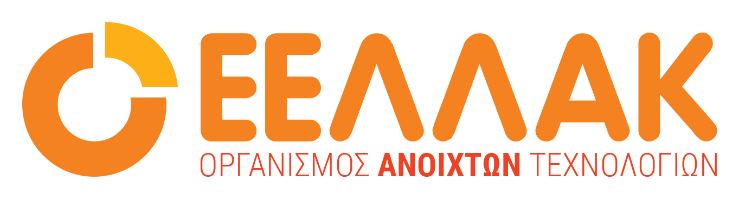 Αθήνα, 26 Φεβρουαρίου 2024ΔΕΛΤΙΟ ΤΥΠΟΥO Οργανισμός Ανοιχτών Τεχνολογιών - ΕΕΛΛΑΚ συμμετέχει και φέτος στο Google Summer of Code 2024 ως mentor organisationΟ Οργανισμός Ανοιχτών Τεχνολογιών – ΕΕΛΛΑΚ επιλέχθηκε να συμμετέχει και φέτος ως mentor organisation στο Google Summer of Code 2024 (GSoC) στηρίζοντας έργα ανοιχτού κώδικα που θα υλοποιηθούν από φοιτητές/φοιτήτριες, ερευνητές ελληνικών πανεπιστημίων και ερευνητικών κέντρων και νέους προγραμματιστές.Το GSoC προσφέρει σε φοιτητές και νέους προγραμματιστές από όλο τον κόσμο την ευκαιρία να συμβάλουν σε ένα έργο λογισμικού και να μάθουν πώς να εργάζονται σε ένα περιβάλλον ανάπτυξης λογισμικού ανοιχτού κώδικα. Κάθε καλοκαίρι  στο GSoC  συμμετέχουν χιλιάδες φοιτητές από όλο τον κόσμο συμβάλλοντας στην ανάπτυξη έργων ανοιχτού λογισμικού. Το GSoC υλοποιείται σε παγκόσμιο επίπεδο και από το 2005 που ξεκίνησε έχουν συμμετάσχει σε αυτό περισσότεροι από 22.000 φοιτητές από 116 χώρες με αποτέλεσμα να παραχθούν περισσότερες από 45.000.000 γραμμές κώδικα για 850 οργανισμούς ανοιχτού λογισμικού.Στο Google Summer of Code 2024 θα  συμμετέχουν 195  οργανισμοί ανοιχτού κώδικα από πάνω από 100 χώρες, με εκατοντάδες έργα ανοιχτού κώδικα.  Ο Οργανισμός Ανοιχτών Τεχνολογιών ΕΕΛΛΑΚ, θα συμμετέχει με πάνω από 15 προτάσεις έργων ανοιχτού κώδικα και καλεί όσους φοιτητές  και νέους προγραμματιστές επιθυμούν να συμβάλλουν σε κάποιο έργο, να δηλώσουν συμμετοχή στο GSOC 2024 επιλέγοντας το έργο που ταιριάζει στα ενδιαφέροντα και τις δεξιότητές τους.Οι φοιτητές και οι νέοι προγραμματιστές που ενδιαφέρονται να συμμετέχουν στα έργα του Οργανισμού Ανοιχτών Τεχνολογιών που έχουν επιλεγεί στο GSoC 2024 μπορούν από τις 18 Μαρτίου έως τις 2 Απριλίου 2024, να τα επιλέξουν και να υποβάλλουν τις αιτήσεις τους. Για περισσότερες πληροφορίες σχετικά με το Google Summer of Code 2024,  τις ημερομηνίες και τις προθεσμίες υποβολής των προτάσεων δείτε το https://summerofcode.withgoogle.com/how-it-works/._____Ο Οργανισμός Ανοιχτών Τεχνολογιών - ΕΕΛΛΑΚ ιδρύθηκε το 2008, σήμερα αποτελείται από 37 Πανεπιστήμια, Ερευνητικά Κέντρα και κοινωφελείς φορείς. Ο Οργανισμός Ανοιχτών Τεχνολογιών - ΕΕΛΛΑΚ έχει ως κύριο στόχο να συμβάλλει στην ανοιχτότητα και ειδικότερα στην προώθηση και ανάπτυξη των Ανοιχτών Προτύπων, του Ελεύθερου οΛογισμικού, του Ανοιχτού Περιεχομένου, των Ανοιχτών Δεδομένων και των Τεχνολογιών Ανοιχτής Αρχιτεκτονικής στο χώρο της εκπαίδευσης, του δημόσιου τομέα και των επιχειρήσεων στην Ελλάδα, ενώ παράλληλα φιλοδοξεί να αποτελέσει κέντρο γνώσης και πλατφόρμα διαλόγου για τις ανοιχτές τεχνολογίες. Ανάμεσα στους φορείς που συμμετέχουν στον Οργανισμό Ανοιχτών Τεχνολογιών - ΕΕΛΛΑΚ είναι τα πιο πολλά ελληνικά Πανεπιστήμια και Ερευνητικά Κέντρα, ενώ για την υλοποίηση των δράσεων της ο Οργανισμός Ανοιχτών Τεχνολογιών - ΕΕΛΛΑΚ βασίζεται στην συνεργασία και ενεργή συμμετοχή των μελών της και της ελληνικής κοινότητας χρηστών και δημιουργών Ελεύθερου Λογισμικού, Ανοιχτού Περιεχομένου και Τεχνολογιών Ανοιχτής Αρχιτεκτονικής. Ο Οργανισμός Ανοιχτών Τεχνολογιών - ΕΕΛΛΑΚ εκπροσωπεί τα Creative Commons (wiki.creativecommons.org/Greece), είναι ιδρυτικό μέλος του COMMUNIA (www.communia-association.org), είναι ο ελληνικό κόμβος για το Open Data Institute (opendatainstitute.org), και είναι μέλος του Open Budget Initiative (internationalbudget.org/what-we-do/major-ibp-initiatives/open-budget-initiative).Επικοινωνία: Έλενα Μπάρκα 210 2209380, info@eellak.gr